Lampiran 18Analisis StatistikFrequenciesFrequency TableHistogram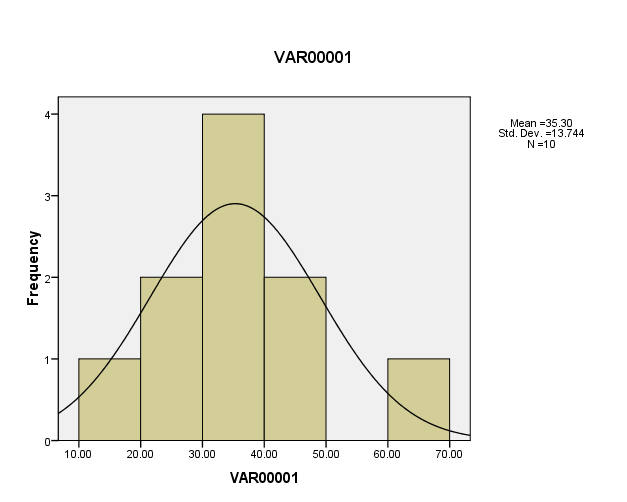 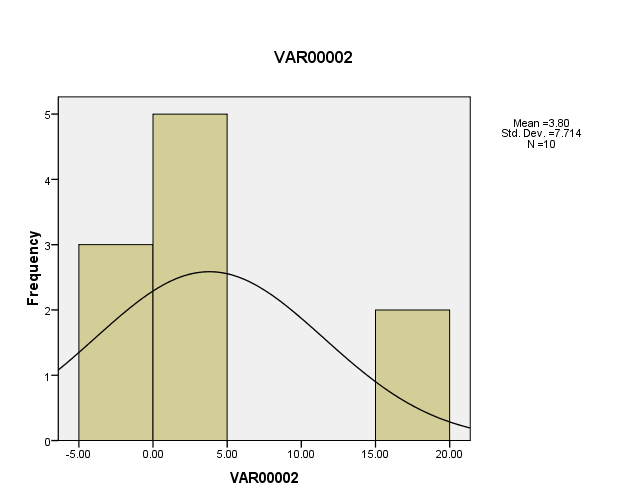 Uji HipotesisUji NormalitasExploreVAR00001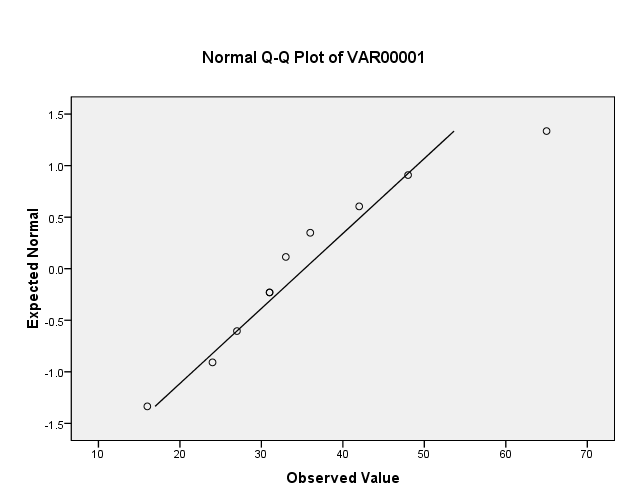 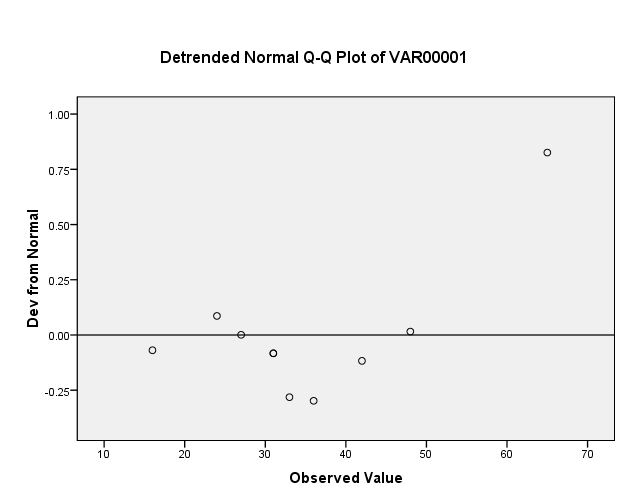 VAR00002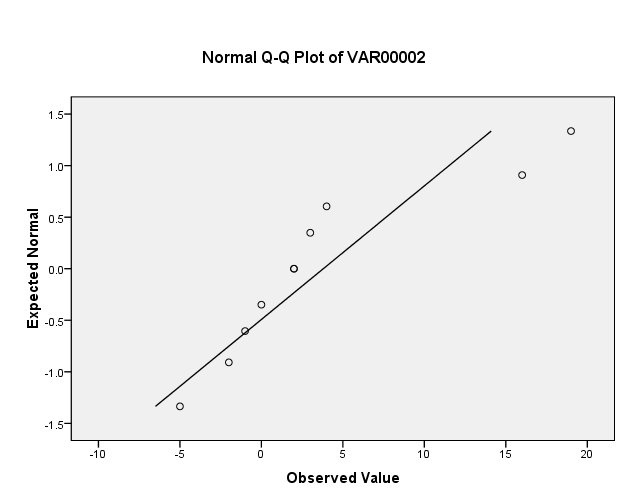 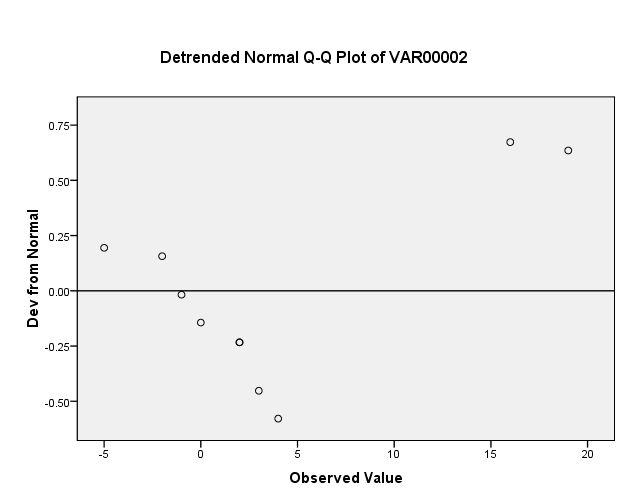 Uji HomogenitasUji tt-testStatisticsStatisticsStatisticsStatisticsVAR00001VAR00002NValid1010NMissing00MeanMean35.30003.8000Std. Error of MeanStd. Error of Mean4.346262.43949MedianMedian32.00002.0000ModeMode31.002.00Std. DeviationStd. Deviation13.744097.71434VarianceVariance188.90059.511RangeRange49.0024.00MinimumMinimum16.00-5.00MaximumMaximum65.0019.00SumSum353.0038.00VAR00001VAR00001VAR00001VAR00001VAR00001VAR00001FrequencyPercentValid PercentCumulative PercentValid16110.010.010.0Valid24110.010.020.0Valid27110.010.030.0Valid31220.020.050.0Valid33110.010.060.0Valid36110.010.070.0Valid42110.010.080.0Valid48110.010.090.0Valid65110.010.0100.0ValidTotal10100.0100.0VAR00002VAR00002VAR00002VAR00002VAR00002VAR00002FrequencyPercentValid PercentCumulative PercentValid-5110.010.010.0Valid-2110.010.020.0Valid-1110.010.030.0Valid0110.010.040.0Valid2220.020.060.0Valid3110.010.070.0Valid4110.010.080.0Valid16110.010.090.0Valid19110.010.0100.0ValidTotal10100.0100.0Case Processing SummaryCase Processing SummaryCase Processing SummaryCase Processing SummaryCase Processing SummaryCase Processing SummaryCase Processing SummaryCasesCasesCasesCasesCasesCasesValidValidMissingMissingTotalTotalNPercentNPercentNPercentVAR0000110100.0%0.0%10100.0%VAR0000210100.0%0.0%10100.0%Tests of NormalityTests of NormalityTests of NormalityTests of NormalityTests of NormalityTests of NormalityTests of NormalityKolmogorov-SmirnovaKolmogorov-SmirnovaKolmogorov-SmirnovaShapiro-WilkShapiro-WilkShapiro-WilkStatisticdfSig.StatisticdfSig.VAR00001.18010.200*.93710.522VAR00002.29010.017.83410.037a. Lilliefors Significance Correctiona. Lilliefors Significance Correctiona. Lilliefors Significance Correctiona. Lilliefors Significance Correction*. This is a lower bound of the true significance.*. This is a lower bound of the true significance.*. This is a lower bound of the true significance.*. This is a lower bound of the true significance.*. This is a lower bound of the true significance.ANOVAANOVAANOVAANOVAANOVAANOVAVAR00002Sum of SquaresdfMean SquareFSig.Between Groups391.100848.888.338.876Within Groups144.5001144.500Total535.6009Paired Samples StatisticsPaired Samples StatisticsPaired Samples StatisticsPaired Samples StatisticsPaired Samples StatisticsPaired Samples StatisticsPaired Samples StatisticsPaired Samples StatisticsPaired Samples StatisticsPaired Samples StatisticsPaired Samples StatisticsPaired Samples StatisticsPaired Samples StatisticsPaired Samples StatisticsPaired Samples StatisticsPaired Samples StatisticsMeanNNNStd. DeviationStd. DeviationStd. DeviationStd. DeviationStd. DeviationStd. Error MeanStd. Error MeanStd. Error MeanPair 1VAR00001VAR00001VAR0000135.300010101013.7440913.7440913.7440913.7440913.744094.346264.346264.34626Pair 1VAR00002VAR00002VAR000023.80001010107.714347.714347.714347.714347.714342.439492.439492.43949Paired Samples CorrelationsPaired Samples CorrelationsPaired Samples CorrelationsPaired Samples CorrelationsPaired Samples CorrelationsPaired Samples CorrelationsPaired Samples CorrelationsPaired Samples CorrelationsPaired Samples CorrelationsPaired Samples CorrelationsPaired Samples CorrelationsPaired Samples CorrelationsPaired Samples CorrelationsPaired Samples CorrelationsPaired Samples CorrelationsNNNCorrelationCorrelationSig.Sig.Sig.Pair 1VAR00001 & VAR00002VAR00001 & VAR00002VAR00001 & VAR00002VAR00001 & VAR00002VAR00001 & VAR00002VAR00001 & VAR00002101010.455.455.186.186.186Paired Samples TestPaired Samples TestPaired Samples TestPaired Samples TestPaired Samples TestPaired Samples TestPaired Samples TestPaired Samples TestPaired Samples TestPaired Samples TestPaired Samples TestPaired Samples TestPaired Samples TestPaired Samples TestPaired Samples TestPaired Samples TestPaired Samples TestPaired Samples TestPaired Samples TestPaired Samples TestPaired DifferencesPaired DifferencesPaired DifferencesPaired DifferencesPaired DifferencesPaired DifferencesPaired DifferencesPaired DifferencesPaired DifferencesPaired DifferencesPaired DifferencesPaired DifferencesPaired DifferencesPaired DifferencestdfSig. (2-tailed)MeanMeanMeanStd. DeviationStd. DeviationStd. DeviationStd. Error MeanStd. Error Mean95% Confidence Interval of the Difference95% Confidence Interval of the Difference95% Confidence Interval of the Difference95% Confidence Interval of the Difference95% Confidence Interval of the Difference95% Confidence Interval of the DifferencetdfSig. (2-tailed)MeanMeanMeanStd. DeviationStd. DeviationStd. DeviationStd. Error MeanStd. Error MeanLowerLowerLowerUpperUpperUppertdfSig. (2-tailed)Pair 1Pair 1VAR00001 - VAR000023.15000E13.15000E13.15000E112.3220712.3220712.322073.896583.8965822.6853222.6853222.6853240.3146840.3146840.314688.0849.000